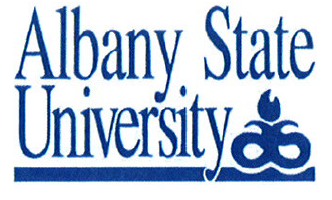 Department of Social WorkPROFESSIONAL SOCIAL WORK LIABILITY INSURANCEMalpractice risk starts during social work education.  All MSW Students are required to carry professional liability insurance in order to enroll in any field practicum course. Coverage of the social work liability policy will extend from August of the current year through July 31st of the following year and will be in the amount of $1,000,000/$5,000,000. NO MSW STUDENT WILL BE ALLOWED TO BEGIN HER OR HIS FIELD PLACEMENT UNTIL PROOF OF MALPRACTICE INSURANCE IS SUBMITTED TO THE MSW FIELD COORDINATOR.The National Association of Social Workers offers the MSW Student very low premium rates for individual malpractice coverage.  To be eligible for individual coverage, the MSW Student must be enrolled in a Council on Social Work Education accredited social work degree program, or a program approved for candidacy, and be a student category member of the National Association of Social Workers.  Students can become a member of NASW at www.socialworkers.org  The annual membership dues are $57.00 for students. MSW Students may go to the following website of the National Association of Social Workers (http://www.naswassurance.org/social_worker_malpractice.php?page_id=10) for further information on how to obtain malpractice insurance coverage online.  The fee for insurance is approximately $15.00 per calendar year.   You must enter your NASW member ID to purchase liability insurance. 